IN THE SUPERIOR COURT OF THE VIRGIN ISLANDSDIVISION OF ST. CROIXMOHAMMAD HAMED, by his			)authorized agent WALEED HAMED,		)							)	Plaintiff/Counterclaim Defendant,	)							)	vs.						) 	CIVIL NO. SX-12-CV-370							)FATHI YUSUF and 				)UNITED CORPORATION,			) 												) 		Defendants/Counterclaimants,		) 							)	ACTION FOR DAMAGES	vs.						)	INJUNCTIVE RELIEF AND 							)	DECLARATORY  RELIEFWALEED HAMED, WAHEED 			)HAMED, MUFEED HAMED, 			)HISHAM HAMED, 					) 	JURY TRIAL DEMANDEDand PLESSEN ENTERPRISES, INC.,		)							)           Counterclaim Defendants.			)							)PLAINTIFF'S MOTION FOR PARTIAL SUMMARY JUDGMENT RE THE STATUTE OF LIMITATIONS DEFENSE BARRING DEFENDANTS’ COUNTERCLAIM DAMAGES PRIOR TO SEPTEMBER 16, 2006 	Plaintiff hereby moves for partial summary judgment based on the statute of limitations defense raised as to Defendants’ counterclaims. The basis for the motion is more fully set forth in the memorandum being submitted in support of said motion, which is incorporated herein by reference. For the reasons set forth therein, it is respectfully submitted that the relief sought be granted. A proposed order is also being submitted with this motion. Dated:  May 13, 2014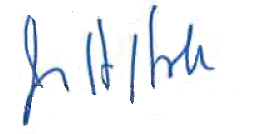 							____________________________Joel H. Holt, Esq.Counsel for Mohammad HamedLaw Offices of Joel H. Holt2132 Company Street,Christiansted, VI 00820Email: holtvi@aol.com							Carl J. Hartmann III, Esq.							Counsel for Waheed Hamed							5000 Estate Coakley Bay, L-6							Christiansted, VI 00820							Telephone: (340) 719-8941							Email: carl@carlhartmann.comCERTIFICATE OF SERVICE	I hereby certify that on this 13th day of May, 2014, I served a copy of the foregoing Motion by email, as agreed by the parties, on:Nizar A. DeWood The DeWood Law Firm 2006 Eastern Suburb, Suite 101Christiansted, VI 00820  	dewoodlaw@gmail.comGregory H. HodgesLaw House, 10000 Frederiksberg GadeP.O. Box 756ST.Thomas,VI 00802ghodges@dtflaw.comMark W. EckardEckard, P.C.P.O. Box 24849Christiansted, VI 00824Email: mark@markeckard.comJeffrey B. C. Moorhead1132 King StreetChristiansted, VI 00820email : jeffreymlaw @yahoo.com						______________________________		